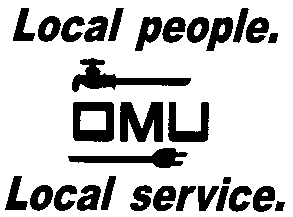 INVITATION TO BIDOwensboro Municipal Utilities will receive sealed bids until 2:00 P.M. (CST) on August 31, 2017 (prevailing time) at which time bids will be opened and read aloud for the: BID No.  17-08-058STEEL POLESOwensboro Municipal Utilities is requesting bids for the purchase of 75’, 80’, 85’, and 90’ Steel Class H4 Poles with OMU Specifications.  One of the 75’, two of 85’, and all 90’ poles will need to be tin core steel instead of galvanized.Prospective bidders may obtain copies of the bid documents and specifications by sending an e-mail with your Company Name and a brief description of your business.  Contact Derek Price, Buyer, via e-mail:  pricedm@omu.org. OMU reserves the right to reject any or all bids and to waive irregularities.